Список определенийPE – Полиэтилен, термопластичный полимер этиленаLDPE – Полиэтилен низкой плотности (0,916-0,935 г/см³) или, по-другому, полиэтилен высокого давления (ПВД) HDPE – Полиэтилен высокой плотности (0,936-0,970г/см³) или, по-другому, полиэтилен низкого давления (ПНД) Определение потенциального объема продаж полиэтилена в КНР1.1 Классификация полиэтилена в таможенной статистикеВ международной торговле применяется Гармонизированная система описания и кодирования товаров (англ. Harmonized Commodity Description and Coding System (сокр. Harmonized System, HS)). Это система описания и кодирования товаров и товарных групп по назначению и по отраслям экономической деятельности. Выделенным категориям присваиваются коды из 6 цифр, при этом отдельные страны детализируют номенклатуру до кодов, состоящих из 8 или 10 цифр. Разработана Советом таможенного сотрудничества в 1988 году.В России используется разработанная на её основе Товарная номенклатура внешнеэкономической деятельности Евразийского экономического союза (ТН ВЭД ЕАЭС). В КНР используется HS, и коды HS или HS-коды отличаются от кодов ТНВЭД.Таблица 1.1 – Классификация полиэтилена в первичных формах в системе ТН ВЭД 2017Таблица 1.2 – Классификация полиэтилена в первичных формах в гармонизированной системе кодов КНР (HS code) 2017Таблица 1.3 – Сравнение классификаций полиэтилена низкой плотности в ТН ВЭД РФ и гармонизированной системе кодов КНР (HS code) В ТН ВЭД в товарной группе полиэтилен низкой плотности (ТН ВЭД 390120) выделяется полиэтилен в форме воска с удельным весом 0,958 или более при температуре 23 °C, содержащий: - 50 мг/кг или менее алюминия, - 2 мг/кг или менее кальция, - 2 мг/кг или менее хрома, - 2 мг/кг или менее железа, - 2 мг/кг или менее никеля, - 2 мг/кг или менее титана, и - 8 мг/кг или менее ванадия, для производства сульфохлорированного полиэтилена (ТН ВЭД 3901201000) и прочий полиэтилен с удельным весом 0,94 или более (ТН ВЭД 390120900), в котором в свою очередь выделяется полиэтилен для нанесения заводского трехслойного антикоррозионного покрытия на трубы большого диаметра (ТН ВЭД 3901209001) и прочий полиэтилен (ТН ВЭД 3901209009). В гармонизированной системе кодов КНР (HS code) в товарной группе полиэтилен низкой плотности (HS code 39012000) присутствует разделение на полиэтилен, чья импортная цена, включающая стоимость, страхование и фрахт (условия CIF) превышает 3800 долл. за тонну (HS code 3901200001) и прочий полиэтилен (HS code 3901200090).Для проведения анализа таможенной статистики экспорта полиэтилена из России и импорта полиэтилена в Китай были использованы коды ТН ВЭД 390120900 и HS code 39012000, а также код ТН ВЭД и HS code 3901.1.2 Определение объема экспорта полиэтилена в КНР из России.1.2.1 Определение объема экспорта полиэтилена в первичных формах в КНР из России.Стоимостной объем экспорта полиэтилена в первичных формах (ТНВЭД 3901) из России снижается на протяжении последних четырех лет. Если в 2013 году стоимостной объем экспорта российского полиэтилена в первичных формах за рубеж составил 595,1 млн. долл., то в 2015 году данный показатель составил уже 390,8 млн. долл., что составляет 2/3 от объема 2013 года. Рисунок 1.1 – Стоимостной объем экспорта полиэтилена в первичных формах (ТНВЭД 3901) из России в стоимостном объеме, млн. долл., 2013-2015 гг.Натуральный объем экспорта полиэтилена в первичных формах из России также снижался в период 2014-2015 гг. Если в 2013 году натуральный объем экспорта российского полиэтилена в первичных формах за рубеж составил 397,66 млн. долл., то в 2014 году данный показатель составил уже 304 млн. долл., сократившись на 20%, а в 2015 году натуральный объем экспорта рассматриваемой товарной категории из России составил 304,9 тыс. тонн, сократившись на 4% по сравнению с предыдущим годом.Рисунок 1.2 – Натуральный объем экспорта полиэтилена в первичных формах (ТНВЭД 3901) из России в стоимостном объеме, тыс. тонн, 2013-2015 гг.В 2016 году снижение стоимостного объема экспорта российского полиэтилена в первичных формах продолжилось. Так, если за январь-октябрь 2015 года стоимостной объем экспорта российского полиэтилена в первичных формах за рубеж составил 328,4 млн. долл., то в январе-октябре 2016 года объем экспорта снизился до 281,2 млн. долл., снизившись на 15% по сравнению с аналогичным периодом предыдущего года.Рисунок 1.3 – Стоимостной объем экспорта полиэтилена в первичных формах (ТНВЭД 3901) из России, млн. долл., 10 мес. 2015 - 10 мес. 2016гг.В 2015 году Китай занял 2-е место после Казахстана по стоимостному объему среди стран-импортеров российского полиэтилена в первичных формах (ТНВЭД 3901) в 2015 году, при этом объем поставок составил 87,2 млн. долл., или 22% в общем стоимостном объеме экспорта полиэтилена по данным таможенной статистики России.Рисунок 1.4 – Топ-5 стран-импортеров полиэтилена в первичных формах (ТНВЭД 3901) из России по стоимостному объему, млн. долл., 2013 – 2015 гг.Доля Китая в стоимостном объеме экспорта полиэтилена в первичных формах (ТНВЭД 3901) из России снижается, начиная с 2014 года. Так, если в 2014 году доля Китая в общем объеме экспорта составила 29%, а в 2015 году – 22%, то за январь-октябрь 2016 года доля Китая составила 15% от общего объема экспорта полиэтилена в первичных формах из России. Рисунок 1.5 – Топ-5 стран-импортеров полиэтилена в первичных формах (ТНВЭД 3901) из России по стоимостному объему, млн. долл., янв.-ноябрь 2015 - янв.-окт. 2016 гг. В 2014 году наблюдался рост экспорта российского полиэтилена в первичных формах (ТНВЭД 3901) в Китай, когда стоимостной объем экспорта составил 141,7 млн. долл. Начиная с 2015 года наблюдается снижение объема экспортных поставок товаров данной группы – так, в 2015 году стоимостной объем экспорта российского полиэтилена в первичных формах (ТНВЭД 3901) в Китай составил 87,2 млн. долл., что ниже объема поставок в 2013 году (111,3 млн. долл.). Рисунок 1.6 – Стоимостной объем экспорта полиэтилена в первичных формах (ТНВЭД 3901) из России в Китай, млн. долл., 2013 - 2015 гг.В 2016 году спад объемов экспорта российского полиэтилена в первичных формах (ТНВЭД 3901) в Китай продолжился, составив 42,4 млн. долл. за январь-октябрь 2016 года, что на 49% ниже показателя за аналогичный период предыдущего года.Рисунок 1.7 – Стоимостной объем экспорта полиэтилена в первичных формах (ТНВЭД 3901) из России в Китай, млн. долл., янв.-ноябрь 2015 - янв.-окт. 2016 гг. Основными российскими регионами-экспортерами полиэтилена в первичных формах в Китай в период 2013-2015 годов являлись Самарская область и Москва, составляя от половины до более чем 3/4 объемов экспорта полиэтилена в первичных формах из России.Рисунок 1.8 – Топ-7 регионов-экспортеров полиэтилена в первичных формах (ТНВЭД 3901) из России в Китай по стоимостному объему, %, 2013 - окт. 2016 гг.В январе-октябре 2016 года резко возросла доля других регионов в стоимостном объеме экспорта полиэтилена в первичных формах из России. За данный период Самарская область и Москва обеспечили лишь 41% общего объема экспорта данной товарной группы из России, доля Ставропольского края составила 11%, доли Архангельской и Еврейской автономной области составили по 9%, а доля Республики Татарстан – 7%. Остальные 17% составили Вологодская область (5%), Новгородская область (3%), Республика Башкортостан (3%), Кемеровская область (3%), Республика Карелия (2%), Новосибирская область (1%).Таким образом, стоимостной объем экспорта полиэтилена в первичных формах (ТН ВЭД 3901) из России снижается на протяжении последних 3 лет, снизившись с 595 млн. долл. США в 2013 до 391 млн. долл. США в 2015 году, в 2016 году снижение продолжилось – за 10 месяцев падение на 14% по сравнению с аналогичным периодомнатуральный объем экспорта также снижался в 2014 году (снижение на 20%) и 2015 году – (-4%)стоимостной объем российского экспорта полиэтилена в первичных формах в Китай падал еще более быстрыми темпами: -38% в 2015 году (по сравнению с 2015) и -49% в 2016 году (за 10 месяцев 2016, по сравнению с аналогичным периодом), в результате чего Китай занял в 2016 году только 3-е место в рейтинге стран Российского экспорта, по сравнению с 1-2 в 2015 (когда делил его с Казахстаном)Очевидно, что произошло существенное снижение поставок полиэтилена в Китай из Самарской области, которая в 2015 году занимала ½ всего объема экспортных поставок в КНР, а в 2016 только 20%1.2.2 Определение объема экспорта полиэтилена низкого давления в КНР из РоссииЧто касается полиэтилена низкого давления (ТНВЭД 3901209000), то в 2013 году объем экспорта данного товара из России в Китай составил 38,8 млн. долл., а в 2014 году – 33,2 млн. долл., что на 14% меньше, чем в предыдущем году. Начиная с 2015 года, поставок данного товара из России в Китай не осуществлялось.Рисунок 1.9 – Стоимостной объем экспорта полиэтилена низкого давления (ТНВЭД 3901209000) из России в Китай, млн. долл., 2013 - 2014 гг. Основными российскими регионами-экспортерами полиэтилена низкого давления в Китай в период 2013-2014 годов являлись Ставропольский край и Республика Татарстан, обеспечивая почти весь экспорт данного товара из России в Китай. Также поставки незначительных объемов за данный период производились из Москвы и Приморского края.Рисунок 1.10 – Стоимостной объем экспорта полиэтилена низкого давления (ТНВЭД 3901209000) из России в Китай по регионам-экспортерам, млн. долл., 2013 - 2014 гг. Таким образом, До 2015 года LDPE еще поставлялся из России в Китай, преимущественно из Ставропольского краяВ 2014 году объем поставок составил 33 млн. долл, что ниже на 14%, чем в 2013 годуНачиная с 2015 года, LDPE (ТНВЭД 3901209000) из России в Китай не поставлялся1.3 Определение объема импорта полиэтилена в КНРПо данным официальной таможенной статистики Китая, стоимостной объем импорта полиэтилена низкого давления (Polyethylene having a specific gravity of 0.94 or more, HS code 39012000) в Китай увеличивался в период 2011-2014 годов. Наиболее динамичный рост наблюдался в 2013 году, когда прирост составил 25% по отношению к 2012 году. В 2014 году рост стоимостного объема импорта полиэтилена низкого давления в Китай замедлился, увеличившись лишь на 1% по сравнению с 2013 годом, а в 2015 году произошло снижение стоимостного объема импорта данного товара в Китай, когда стоимостной объем уменьшился на 8% по сравнению с предыдущим годом.Рисунок 1.11 – Стоимостной объем импорта полиэтилена низкого давления (Polyethylene having a specific gravity of 0.94 or more, HS code 39012000) в Китай, млн. долл., 2011 – 2015 гг.В 2016 году снижение стоимостного объема импорта полиэтилена низкого давления в Китай продолжилось, когда за январь-ноябрь 2016 года стоимостной объем уменьшился на 10% по сравнению с аналогичным периодом предыдущего года.Рисунок 1.12 – Стоимостной объем импорта полиэтилена низкого давления (Polyethylene having a specific gravity of 0.94 or more, HS code 39012000) в Китай, млн. долл., янв.-ноябрь 2015 - 2016 гг.Натуральный объем импорта полиэтилена низкого давления в Китай увеличивается на протяжении последних трех лет. В 2015 году прирост натурального объема импорта полиэтилена низкого давления в Китай составил 12% по отношению к 2014 году. Рисунок 1.13 – Натуральный объем импорта полиэтилена низкого давления (Polyethylene having a specific gravity of 0.94 or more, HS code 39012000) в Китай, тыс. тонн, 2014 – 2015 гг. В 2016 году рост натурального объема импорта полиэтилена низкого давления в Китай замедлился, увеличившись за январь-ноябрь 2016 года на 1% по сравнению с аналогичным периодом 2015 года.Рисунок 1.14 – Натуральный объем импорта полиэтилена низкого давления (Polyethylene having a specific gravity of 0.94 or more, HS code 39012000) в Китай, тыс. тонн, янв.-ноябрь 2015 - 2016 гг. Основными странами-экспортерами полиэтилена низкого давления в Китай являются Иран, Саудовская Аравия, Объединенные Арабские Эмираты, Южная Корея и Таиланд. Данные страны являются пятеркой лидеров по стоимостному объему экспорта полиэтилена низкого давления в Китай, составляя более 3/4 стоимостного объема на протяжении последних трех лет. Рисунок 1.15 – Топ-5 стран-экспортеров полиэтилена низкого давления (Polyethylene having a specific gravity of 0.94 or more, HS code 39012000) в Китай по стоимостному объему и объем экспорта из России в Китай, %, 2014 - 2015 гг. За январь-ноябрь 2016 года доля Ирана в стоимостном объеме импорта полиэтилена низкого давления в Китай составила 24%, Саудовской Аравии – 19%, Объединенных Арабских Эмиратов – 14%, Южной Кореи – 11%, Таиланда – 6%. Остальные 26% в январе-ноябре 2016 года составили Кувейт (4%), Тайвань (4%), США (4%), Катар (3%), Узбекистан (2%), Канада (1%), Япония (1%), Бельгия (1%), Индия (1%) и другие страны.Рисунок 1.16 – Топ-5 стран-экспортеров полиэтилена низкого давления (Polyethylene having a specific gravity of 0.94 or more, HS code 39012000) в Китай по стоимостному объему, %, янв.- ноябрь 2015-2016 гг. По данным официальной таможенной статистики Китая, Россия заняла менее 1% в стоимостном объеме импорта полиэтилена низкого давления в Китай в 2014 году, а в 2015 году и в январе-ноябре 2016 года поставок из России не было вовсе.Импортная цена на полиэтилен низкого давления, ввозимый в Китай, снижается на протяжении последних трех лет по основным странам-поставщикам. Так, если в 2014 наименьшая импортная цена полиэтилена низкого давления среди основных поставщиков составила 1,40 долл./кг (Объединенные Арабские Эмираты), то за январь-ноябрь 2016 года наибольшая импортная цена на данный товар составила 1,21 долл./кг (Южная Корея), а наименьшая – 1,09 долл./кг (Объединенные Арабские Эмираты).Рисунок 1.17 – Импортная цена на полиэтилен низкого давления (Polyethylene having a specific gravity of 0.94 or more, HS code 39012000), импортируемый в Китай по странам-экспортерам, долл./кг., 2014 - янв.-ноябрь 2016 гг. Импортная цена российского полиэтилена низкого давления, ввозимый в Китай, составила 1,48 долл./кг в 2014 году, что сопоставимо с ценами основных поставщиков на тот период.Таким образом, стоимостной объем импорта полиэтилена низкого давления (LDPE) в Китай снижается на протяжении последних 3- лет, уменьшившись в 2016 году на 10% до 5331 млн. долл. США (11 месяцев 2016 года, по сравнению с аналогичным периодом 2016 года)при этом натуральный объем импорта КНР вырос на 12% в 2015 году и практически не рос в 2016 году (прирост – 1%), что повлияло на динамику средних цен внешнеторговых контрактовсредние импортные цены на LDPE, импортируемый Китаем, снижаются на протяжении последних двух лет, снизившись с 1,53 долл. за кг до 1,13 долл. за кгконкуренция по экспортным поставкам LDPE в Китай достаточно большая, основные страны поставщики – Иран, Саудовская Аравия, ОАЭ (крупные производители нефтепродуктов) занимают только 57% от стоимостного объема импорта Китая, причем структура импорта практически не меняется, лидеры по объему (Саудовская Аравия и ОАЭ) также являются ценовыми лидерами (1,09 долл. за 1 кг в 2016 году).1.4 Определение емкости рынка полиэтилена в КНР Емкость рынка основывается на текущем уровне развития спроса на товар. Так как полиэтилен используется в промышленном производстве, фактическая емкость рынка полиэтилена в Китае равна текущему объему его потребления. Информационное агентство IHS Markit оценивает объем потребления полиэтилена в мире на уровне 88,4 млн. тонн за 2015 год, а долю полиэтилена низкого давления (HDPE) в общем потреблении на уровне 45%. Рисунок 1.18 - Структура натурального объема потребления полиэтилена в мире по видам, 2015 г., %Источник: IHS MarkitТакже по данным агентства ожидается, что в целом объем потребления полиэтилена в мире будет расти, и составит 108,8 млн. тонн в 2020 году.Рисунок 1.19 – Прогноз потребления полиэтилена в мире, 2015-2020 гг., млн. тонн.Источник: IHS MarkitАналитическое агентство ICIS Analytics & Consulting также представило прогноз мирового потребления полиэтилена, согласно которому, в 2020 году потребление полиэтилена в мире составит 109 млн. тонн. По данным агентства IHS Markit, доля Китая в мировом объеме потребления полиэтилена составила 27% в 2015 году, что равно 23,8 млн. тонн.Рисунок 1.20 – Структура натурального объема потребления полиэтилена в мире по регионам, 2015 г., %Источник: IHS MarkitПо оценкам информационного агентства Platts, объем рынка полиэтилена в Китае в 2014 году составил 22 млн. тонн, а по среднегодовому темпу роста объема рынка полиэтилена, до 2025 года Китай будет второй азиатской страной после Индии.							Аналитическое агентство ICIS Analytics & Consulting оценивает объем потребления полиэтилена в Китае за 2016 год на уровне 25,2 млн. тонн, и по данным агентства, в 2018 году объем потребления полиэтилена составит 28,2 млн. тонн.Рисунок 1.21 – Прогноз объема потребления полиэтилена по данным ICIS Analytics & Consulting до 2018, млн. тоннИсточник: ICIS China: China Polyethylene Annual StudyВ период 2015-2016 годов темп прироста рынка полиэтилена в Китае оценивается на уровне 5,9% в год, а объем в 2016 году – на уровне 25,2 млн. тонн. В 2017 году ожидается увеличение рынка полиэтилена в Китае на 6% по сравнению с предыдущим годом, а в 2018 – замедление темпа прироста рынка до 5,6% по сравнению с 2017, когда объем рынка полиэтилена в Китае составит 28,2 млн. тонн.Согласно имеющимся данным, в 2015 году доля импортного полиэтилена составила 32% в объеме потребления полиэтилена в Китае. Рисунок 1.22 – Доля импортного полиэтилена в объеме потребления полиэтилена в Китае, 2015 г., %Таким образом, на сегодняшний день Китай является крупнейшим потребителем полиэтилена, составляя почти треть мирового рынка данной товарной группы23,8 млн. тонн или 27% мирового рынка (на 2015 год)Импортный полиэтилен обеспечивает около 1/3 объема потребления полиэтилена в Китае. В течение последних 3-х лет емкость рынка полиэтилена в Китае увеличивалась, а представленные прогнозы предполагают умеренные темпы роста в ближайшие 2 годадо 6% ежегодно1.5 Определение средних рыночных цен на полиэтилен в КНР Средняя импортная цена на полиэтилен низкого давления, ввозимый в Китай, снижается, начиная с 2014 года по данным официальной таможенной статистики Китая. Рисунок 1.23 – Импортная цена на полиэтилен низкого давления (Polyethylene having a specific gravity of 0.94 or more, HS code 39012000), импортируемый в Китай, долл./кг., 2014 - янв.-ноябрь 2016 гг. В 2014 году импортная цена на полиэтилен низкого давления находилась на уровне 1,53 долл. за килограмм, в 2015 – на уровне 1,26 долл. за килограмм, а за январь-ноябрь 2016 года импортная цена полиэтилена низкого давления составила 1,13 долл. за килограмм.Рыночные цены на полиэтилен низкого давления также испытывают падение - по данным информационного агентства Sublime China Information Group Co., Ltd.. В мае 2014 года агентством были зафиксированы цены на полиэтилен низкого давления в Китае от 11,4 до 12,5 юань/кг (1,67-1,81 долл./кг), при этом средняя цена составила порядка 12,3 юань/кг (1,79 долл./кг), а в октябре этого же года – от 11,3 до 12,5 юань/кг, когда средняя цена составила порядка 12,1 юань/кг (1,76 долл./кг).В ноябре 2016 года средняя цена на полиэтилен низкого давления в Китае находилась на уровне 10,49 юань/кг (1,51 долл./кг), а в январе 2017 года цена опустилась до отметки 10,25 юань/кг (1,49 долл./кг).Рисунок 1.24 – Рыночная цена на полиэтилен низкого давления в Китае, долл./кг., май 2015 - январь 2017 гг. Таким образом, средние цены внешнеторговых контрактов на LDPE (по данным таможенной статистики) снижаются на протяжении последних 2-х летс 1,53 долл./кг в 2014 году до 1,13 долл/кг в 2016 годурыночные цены на LDPE в Китае также постепенно снижаются в течение последних трех лет: с 1,79 долл./кг в 2015 году до 1,49 долл/кг в 2017 годуПоиск каналов сбыта полиэтилена2.1 Применение полиэтилена в КитаеОсновные динамично развивающиеся сферы применения полиэтилена в Китае – это производство листового полиэтилена и полиэтиленовой пленки. В 2014 году на долю этих сфер применения полиэтилена пришлось около 67% мирового потребления полиэтилена.80-87% объема потребления полиэтиленовой пленки приходится на производство упаковочного материала или использование в качестве пленки. Основные сферы применения полиэтилена в качестве упаковочного материала продовольственных товаров – это производство хлебобулочных изделий, молочной продукции, замороженных продуктов, овощей и фруктов, мяса, конфет и печенья.  Что касается использования полиэтилена в качестве упаковочного материала непродовольственных товаров, то сферы его применения включают сверхпрочные мешки, фасовочные пакеты с фальцем, паллетную стрейч пленку и термоусадочную пленку, продуктовые мешки, пакеты с вырубными ручками и сумки для одежды. Использование полиэтилена для нужд, отличных от упаковки, включает бытовую упаковку и сумки, пакеты для мусора, пленку промышленного назначения, сельскохозяйственную пленку и производство одноразовых подгузников.Таким образом, основным потребителем полиэтилена в Китае являются промышленные предприятия, производящие упаковку, пленку и некоторые потребительские товары2.2 Поиск провинций КНР, оптимальных для выхода на рынок.Основной объем импорта полиэтилена низкого давления в январе-ноябре 2016 года пришелся на провинции Чжецзян (21% натурального объема импорта), Гуандун (17%), Шаньдун (16%), Шанхай (15%) и Пекин (6%). На данные провинции приходится 3/4 натурального объема импорта полиэтилена низкого давления, импортированного в Китай в январе-ноябре 2016 года.Рисунок 2.1 – Структура распределения натурального объема импорта полиэтилена низкого давления (Polyethylene having a specific gravity of 0.94 or more, HS code 39012000) по провинциям в Китае в янв.-ноябре 2016, %Провинции Чжецзян, Гуандун и Шаньдун импортировали более половины натурального объема полиэтилена низкого давления в Китай в период с 2014 по ноябрь 2016 года, однако их доля в общем объеме постепенно снижается. Так, если в 2014 году на данные провинции пришлось 59% общего объема импорта полиэтилена низкого давления в Китай, то в 2015 году их доля в общем объеме составила 58%, а в январе-ноябре 2016 года – 54%. Рисунок 2.2 – Структура распределения натурального объема импорта полиэтилена низкого давления (Polyethylene having a specific gravity of 0.94 or more, HS code 39012000) по топ-5 провинциям в Китае, 2014 - янв.-ноябрь 2016, %Падение доли данных провинций в натуральном объеме импорта полиэтилена низкого давления в Китай произошло вследствие увеличения потока импорта данной товарной группы в Пекин – так, в 2015 году произошло увеличение объемов импорта рассматриваемого товара в данную провинцию почти в 1,5 раза (с 86 до 128,6 тыс. тонн) по сравнению с 2014 годом, а в январе-ноябре 2016 года – в 2,5 раза (с 110,2 до 282,3 тыс. тонн) по сравнению с аналогичным периодом предыдущего года.Таблица 2.1 – Натуральный объем импорта полиэтилена низкого давления в провинции Китая, 2014 – ноябрь 2016 гг., тыс. тонн.Таким образом, основной объем импорта полиэтилена низкого давления в Китай приходится на провинции Чжецзян, Гуандун, Шаньдун и Шанхай. Это означает, что в данных провинциях расположено большое число компаний-импортеров полиэтилена низкого давления, чем в остальных провинциях и объемы их закупок очень большие.поиск целевых клиентов или потенциальных торговых партнеров целесообразнее проводить в нижней части рейтинга провинций:  от провинции Аньхой (86 тыс. тонн импорта LDPE в год) до Юньнань (2,4 тыс. тонн)2.3 Поиск каналов сбыта полиэтилена в Китае: интернет-площадкиВ последние годы в Китае резко усилилась роль интернет-площадок в торговле между юридическими лицами. Оборот электронной коммерции в Китае в 2015 году достиг 16,2 трлн. юаней (2,46 трлн. долл.), и около 70% оборота пришлось на долю сделок между юридическими лицами.При этом оборот трансграничной электронной коммерции (включая сделки как между физическими, так и между юридическими лицами) в Китае составил 4,8 трлн. юаней (0,7 трлн. долл.) в 2015 году, и ожидается, что к 2020 году данный показатель составит 14 трлн. юаней (2,1 трлн. долл.).Рисунок 2.5 -  Прогноз оборота трансграничной электронной коммерции в Китае, трлн. долл., 2015-2020 гг.Таким образом, присутствие на интернет-площадках в Китае – это естественная точка входа на китайский рынок. Ниже представлено описание актуальных на данный момент интернет-площадок для торговли в Китае, через которые возможна торговля полиэтиленом.Таблица 2.3 – Список и описание площадок интернет-торговли в КитаеТаким образом, регистрация на Алибабе является одним из потенциально эффективных способов поиска клиентов и торговых партнеров в Китае.2.4 Поиск каналов сбыта полиэтилена в Китае: выставки и другие способыДругой эффективный способ поиска партнеров для выхода на рынок Китая – участие и знакомство с другими участниками выставок в Китае. Один из инструментов поиска выставок в Китае – сервис www.chinaexhibition.com, принадлежащий China Exhibition Limited (Hong Kong). На сайте присутствует раздел «Trade Shows by Industry», с помощью которого доступен поиск предстоящих выставок в Китае по отраслям. Например, на текущий момент доступна информация по 9 выставкам, включающих разделы, посвященные упаковке и таре из полиэтилена в Китае, которые планируются к проведению в период с апреля по ноябрь 2017 года. Таблица 2.4 – Список выставок, включающих разделы, посвященные упаковке и таре из полиэтилена в Китае которые планируются к проведению в период с апреля по ноябрь 2017 годаТакже возможен поиск по другим разделам, например, “Chemical&Petroleum”.Для организации участия в выставке рекомендуется обратиться за консультациями в специализированное выставочное агентство – например, «Вектор-Экспо» (vectorexpo.ru). Помимо перечисленных способов, существуют и другие способы поиска китайского торгового партнера. Ниже приведен список таких вариантов, классифицированных согласно степени вовлеченности экспортера в данный процесс и финансовых затрат.Таблица 2.5 – Список пассивных условно бесплатных способов поиска партнеров в КитаеТаблица 2.6 – Список активных условно бесплатных способов поиска партнеров в КитаеТаблица 2.7 – Список пассивных платных способов поиска партнеров в КитаеТаблица 2.8 – Список активных платных способов поиска партнеров в КитаеВыбор способов поиска клиентам или торгового партнера требует предварительной оценки эффективности того или иного способа по отношению к достижению поставленной цели.Также при поиске клиента или торгового партнера в Китае следует учитывать специфику ведения переговоров и бизнеса в Китае, которая описана в Приложении 5.Оценка барьеров для выхода на рынок КНР с полиэтиленом 3.1 Оценка тарифных и нетарифных барьеров Стандартная ставка импортной пошлины для полиэтилена низкого давления (Polyethylene having a specific gravity of 0.94 or more, HS code 39012000) в Китае составляет 45% и 6,5% для стран, пользующихся статусом наибольшего благоприятствования (most favoured nation). Так как Россия входит в их число, размер пошлины для компании-экспортера из России в Китай составит 6,5%. Ставка НДС для полиэтилена низкого давления составляет 17%. Потребительский (акцизный) налог не предусмотрен.Таблица 3.1 – Тарифные барьеры для выхода на рынок КНР с полиэтиленом низкого давления (HS code 39012000) (импортная пошлина, НДС, потребительский налог)Нетарифных барьеров в отношении ввоза полиэтилена низкого давления (ТНВЭД 390120) из РФ в Китай не предусмотрено. Среди необходимых документов для ввоза в КНР полиэтилена низкого давления (ТНВЭД 390120) только сертификат происхождения (Форма А).Таблица 3.2 – Разрешения и нетарифные барьеры для выхода на рынок КНР с полиэтиленом Таким образом, барьеры при выходе на рынок полиэтилена Китая из РФ достаточно низкие:пошлина - 6,5%, НДС – 17% и сертификат происхождения (форма А)Определение логистической схемы доставки полиэтилена и оценка затрат на логистику и таможенное оформлениеДля определения оптимальной логистической схемы доставки полиэтилена и оценки затрат на логистику и таможенное оформление была произведена оценка расходов на перевозку  и таможенное оформление партии полиэтилена массой 20 тонн из г. Сургут в Китай тремя различными маршрутами с использованием различных видов транспорта. В таблице 4.1 приведена оценка расходов на перевозку партии полиэтилена низкого давления массой 20 тонн в еврофуре по маршруту от г. Сургут до г. Ханчжоу (провинция Чжэцзян), Китай и на таможенное оформление. Более подробная информация по данной оценке расходов доступна в Приложении 1. Расчет предоставлен компанией Globex Trans LineТаблица 4.1 - Оценка расходов на перевозку партии полиэтилена низкого давления массой 20 т. и объемом 90 куб.м. в еврофуре по маршруту от г. Сургут до г. Ханчжоу, КитайТакже была произведена оценка стоимости перевозки и таможенного оформления партии полиэтилена низкого давления массой 20 тонн из г. Сургут до порта Нинбо (провинция Чжэцзян), Китай с использованием морского транспорта по двум различным маршрутам.Первый маршрут включает автомобильную перевозку груза из г. Сургут, перегрузку из фуры в железнодорожный контейнер на ст. Иня-Восточная (г. Новосибирск), и морскую перевозку от п. Восточный до порта Нинбо в Китае. Более подробная информация по данной оценке расходов доступна в Приложении 2.Таблица 4.2 - Оценка расходов на перевозку партии полиэтилена низкого давления массой 20 т. по маршруту от г. Сургут до п. Нинбо в Китае с перегрузкой из фуры в железнодорожный контейнер на ст. Иня-Восточная (г. Новосибирск)Второй маршрут отличается от первого перегрузкой из фуры в железнодорожный контейнер в г. Екатеринбург (ст. Екатеринбург-товарный). Более подробная информация по данной оценке расходов доступна в Приложении 3.Таблица 4.3 - Оценка расходов на перевозку партии полиэтилена низкого давления массой 20 т. по маршруту от г. Сургут до п. Нинбо в Китае с перегрузкой из фуры в железнодорожный контейнер в г. Екатеринбург (ст. Екатеринбург-товарный)Стоимость таможенного оформления рассчитывается исходя из стоимости партии полиэтилена (20 тыс. долл.), импортной пошлины (6,5%), стоимости транспортировки до таможни Китая, НДС (17%), а также оценочной стоимости услуг брокера в Китае. Пример расчета стоимости таможенного оформления для партии товара приведен в таблице 4.4.Таблица 4.4 – Пример расчета стоимости таможенного оформления для партии товараОценка возможной доли компании «» на рынке полиэтилена низкого давления в КитаеПри условии, что компания «» будет осуществлять поставки по 100 тонн полиэтилена низкого давления в Китай каждый месяц, доля компании может составить не более 0,005% на рынке полиэтилена низкого давления в Китае. Такая доля рынка говорит о том, что компании следует выбирать нишевую стратегию – поиск и работу с одной маленькой нишей на рынке, которая будет неинтересна или неэффективна для конкурентов. Также стратегия поиска ниши предполагает ограниченный и узкий поиск клиентов или партнеров, с минимальным продвижением на рынке. Таблица 5.1 – Доля компании «» в экспорте полиэтилена низкого давления из России, импорте полиэтилена низкого давления в Китай и рынке полиэтилена в Китае, %При выборе наиболее оптимальной логистической схемы из г. Сургут в порт Нинбо (через Екатеринбург), с учетом затрат на таможенное оформление, цена 1 кг полиэтилена низкого давления, отгруженного и растаможенного в порту покупателя составит 1,577 долл., что выше на 6% среднерыночной цены, зафиксированной в январе 2017 года. Это означает, что при прочих равных условиях, есть вероятность того, что LDPE от «» на рынке Китая неконкурентоспособен по цене и возможный объем поставок будет равен 0 тонн и доля на рынке Китая – 0%.Таблица 5.2 – Оценка стоимости партии полиэтилена низкого давления массой 20 т., отгруженной в порту покупателя и цены за 1 кг товара из партии при выборе наиболее оптимальной логистической схемы доставкиВ то же время стоит учитывать, что в расчетах приведена оценочная стоимость перевозки партии полиэтилена низкого давления в Китай, и фактическая стоимость может быть снижена, например, за счет увеличения объема партии или места доставки. Помимо этого, на интернет-площадке Alibaba.com цены на полиэтилен низкого давления в Китае, как правило варьируются от 0,6 до 2 долл. за кг. в зависимости от физико-химических характеристик материала и объема заказа, в связи с чем стоимость полиэтилена низкого давления компании «» может быть и ниже рыночных цен на полиэтилен определенных физико-химических свойств и марок. Дальнейший просчет конкурентоспособности целесообразен уже на микроуровне и может быть определен в ходе переговоров с потенциальными клиентами.Таким образом, при доставке LDPE в порт Нинбо (провинция Чжэцзян), стоимость прошедшего таможенное оформление полиэтилена выше на 6% среднерыночной цены, что делает товар потенциально Неконкурентоспособнымтем не менее, есть вероятность того, что полиэтилен может быть конкурентоспособным, что может быть выявлено уже на уровне переговоров с потенциальными клиентами/партнерамипрогнозная доля «» на рынке Китая – 0-0,005% от объема рынка, что предполагает выбор стратегии Нишера, т.е. поиска маленькой ниши (на уровне 1-2 клиентов), с узким поиском и минимальным продвижением.Определение списка потенциальных клиентов и оценка предпочтений и интереса китайских компаний к новому поставщику полиэтилена из РоссииС целью оценки предпочтений и интереса китайских компаний к новому поставщику полиэтилена из России были осуществлены контакты по телефону, WeChat и электронной почте с китайскими импортерами полиэтилена (HS 3901), выбранными в таможенной базе КНР. Выборочный анализ предпочтений и интереса китайских компаний к новому поставщику полиэтилена из России (данные приведены в таблице 6.1) показывает, что:некоторая заинтересованность в новом поставщике из России как по LDPE, так и HDPE есть у большинства импортеровнеобходимо проводить анализ предпочтений по виду и маркам закупаемого полимеракитайских импортеров интересует только измельченный полимер объемы закупок торговых компаний в десятки раз превышают возможности , в то время как объемы закупок переработчиков могут быть сопоставимымидля торговых компаний предпочитаемые места доставки связаны либо с Манчжурией, либо с основными портами КНР, для производителей – с местами размещения производстваобщение с китайскими партнерами возможно чаще всего только на китайском, на русском возможно общение с компаниями, базирующимися в провинции Хэйлунцзян (Суйфэньхэ, Хэйхэ)Контакты китайских компаний-потребителей полиэтилена, с которыми проводился опрос приведены в таблице 6.2. Подробные результаты переговоров с компаниями представлены в приложении 4.Таблица 6.1 – Оценка предпочтений и интереса компаний-потребителей полиэтилена к новому поставщику полиэтилена из РоссииТаблица 6.2 – Контакты китайских компаний-потребителей полиэтиленаТаким образом, некоторая заинтересованность китайских клиентов в поставках полиэтилена заметна;в случае соответствия параметров полиэтилена и предпочтений импортеров можно переходить к стадии формирования и представления индивидуальных коммерческих предложений, с расчетом цены в точке доставки, на китайском языкеПриложение 1 К отчету «Маркетинговое исследование для экспортно-ориентированных субъектов малого и среднего предпринимательства Ханты-Мансийского автономного округа – Югра Тюменской области»Расчет стоимости перевозки полиэтилена низкого давления в Китай от GlobexTransLineПриложение 2 К отчету «Маркетинговое исследование для экспортно-ориентированных субъектов малого и среднего предпринимательства Ханты-Мансийского автономного округа – Югра Тюменской области»Расчет стоимости перевозки полиэтилена низкого давления в Китай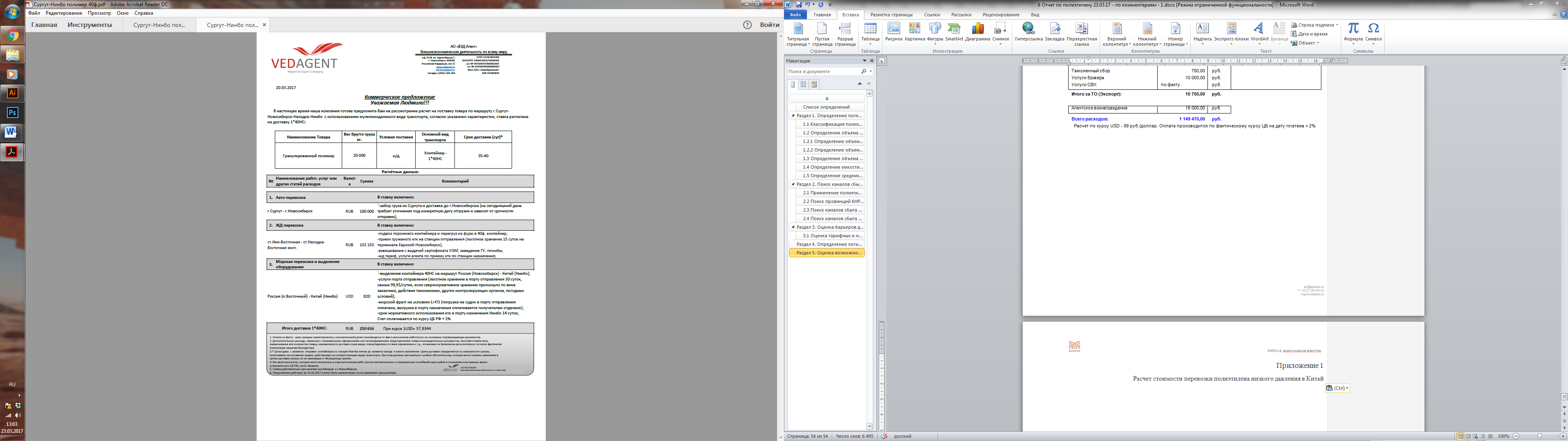 Приложение 3 К отчету «Маркетинговое исследование для экспортно-ориентированных субъектов малого и среднего предпринимательства Ханты-Мансийского автономного округа – Югра Тюменской области»Расчет стоимости перевозки полиэтилена низкого давления в Китай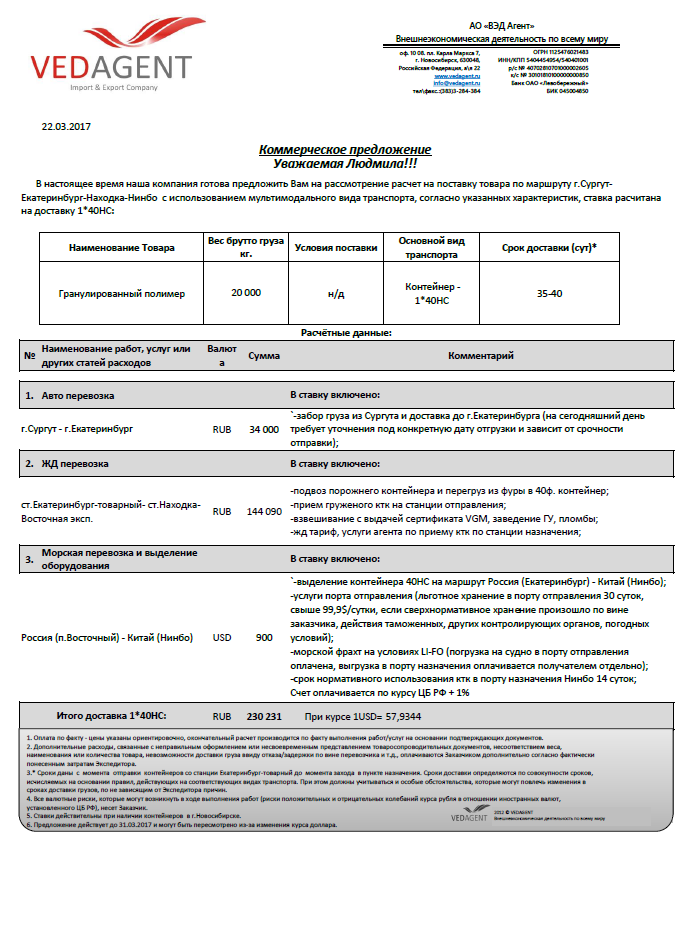 Приложение 4 К отчету «Маркетинговое исследование для экспортно-ориентированных субъектов малого и среднего предпринимательства Ханты-Мансийского автономного округа – Югра Тюменской области»Результаты опроса китайских компаний-потребителей полиэтиленаПриложение 5 К отчету «Маркетинговое исследование для экспортно-ориентированных субъектов малого и среднего предпринимательства Ханты-Мансийского автономного округа – Югра Тюменской области»Переговоры. О специфике их проведения в Китае.Проведение переговоров с будущими и действующими партнерами, контрагентами является одной из важнейших составляющих успеха в организации экспортной деятельности. Переговоры – концентрированная форма общения и принятия решений. "Окно" возможностей и обозначение границ.Мы поделимся некоторыми наблюдениями наших партнеров и клиентов по данному вопросу.Китайская культура ведения бизнеса существенно отличается от знакомой нам российской или европейской. И в ней, по наблюдения наших коллег, можно отметить следующие особенности:- готовность к уловкам и хитростям- горизонт мышления - пятилетками, десятилетиями и даже столетиями- тщательность в соблюдении своих выгод- для успеха важно «гуанси»- четкое различение на свой-чужой.- ожидание, что иностранец, скорее всего, несведущ в делах Китая - «лаовай»- лояльность политике правительства На что обратить внимание в ходе подготовки к переговорам?- Помогает знание китайского языка. Чем лучше вы знаете язык, тем больше шансов завоевать уважение. Если не выучите китайский язык, наймите отличного переводчика, но не китайца.- Изучите культуру, традиции Китая. Партнеры оценят, если окажется, что вы разбираетесь в китайском чае, в авторах книг, в истории Китая.- Настройтесь на очень длительные, утомительные и без эмоциональные переговоры. Китайские деловые партнеры могут вести встречу весь день, говоря о совершенно разных вещах, многократно повторяясь или обсуждая малозначительные вопросы. Запаситесь временем с излишком. Возможно, коллеги попробуют вывести вас из равновесия. - Изучите состояние и тенденции рынка на котором работает ваш партнер а также законы и подзаконные акты, которые регулируют вопросы по теме переговоров. Первое обеспечит вам больше уважение как осведомленному партнеру, а второе поможет защитить свои позиции, потому что китайцы уважают свои законы и уважает тех, кто в них разбираетсяНа что обратить внимание в ходе переговоров?- Старайтесь обходиться без эмоций, проявляйте внимание и уважение к манере и стилю общения китайского партнера. Если вы позволите себе выразить негативные эмоции или раздражение или продемонстрируете не уважение к китайскому партнеру, вероятность сотрудничества равна нулю. И экономический интерес не заменит уважение.- Уверено занимайте свою позицию, не торопитесь давать скидки или соглашаться на маловыгодные условия. Вполне возможно, что соответствующие пожелания китайской стороны - проверка вашей уверенности и позиции.- Записывайте все, что говорит китайский партнер, чтобы потом это использовать в обсуждении.- Когда вы хотите отстоять свою позицию или вам необходимо сообщить китайскому партнеру что он не прав, делайте это очень аккуратно, дабы позволить ему сохранить свое лицо. Стоит скорее намекать, нежели четко и аргументированно опровергать собеседника.- Если иное не обсуждалось, то китайские партнеры будут предполагать получение уже растаможенного, прошедшего сертификацию товара на складе в китайском городе, а не возможность покупки контейнера FOB товара, на который еще нет сертификатов.- Для китайских бизнесменов привычнее WeChat, как среда общения, или QQ, а электронной почтой они пользуются мало (- Китайский язык как язык переговоров важен для ваших партнеров- Необходимо уделить внимание качеству подготовки коммерческих предложений, каталогов, прайсов. Обязательно сделать их на китайском- Как и во всех продажах, вам предстоит пройти через воронку продаж: вы вступите в диалог со 100 потенциальными партнерами, 20 из них проявят заинтересованность, 10 выйдут на переговоры, 5 устроит ваш товар и условия, с 3 вы договоритесь, и 1-2 у вас купят.На что обратить внимание при заключении контракта?- Бытует мнение, будто заключение договора с китайским партнером само по себе малозначительно. Не стоит полагаться на это мнение. Необходимо уделить составлению договора самое пристальное внимание и добиться его максимальной детализации- Договор необходимо заключать на двух языках как минимум: китайском и английском. Или на трех, с использованием русского языка.Что помогает в общении с китайцами:- Угощение- Знание, интерес к китайской культуре- Уделять столько времени китайскому партнеру, сколько он запрашивает- Участие в переговорах генерального или коммерческого директораЧто мешает в общении с китайцами:- Не стоит интересоваться политикой как внутри китайской так и внешней.- Важно соблюдать аккуратность в вопросах на личные темы.- Не стоит доказывать и настаивать на ошибочности мнения вашего визави.КодКодКодОписание3901Полимеры этилена в первичных формах-390110Полиэтилен с удельным весом менее 0,94-3901101000Полиэтилен линейный-3901109000Прочий полиэтилен-390120Полиэтилен с удельным весом 0,94 или более-3901201000Полиэтилен в форме воска (товарная позиция 3404) с удельным весом 0,958 или более при температуре 23 °C, содержащий: - 50 мг/кг или менее алюминия, - 2 мг/кг или менее кальция, - 2 мг/кг или менее хрома, - 2 мг/кг или менее железа, - 2 мг/кг или менее никеля, - 2 мг/кг или менее титана, и - 8 мг/кг или менее ванадия, для производства сульфохлорированного полиэтилена-390120900Прочий полиэтилен с удельным весом 0,94 или более-3901209001Полиэтилен для нанесения заводского трехслойного антикоррозионного покрытия на трубы большого диаметра-3901209009Прочий полиэтилен-3901300000Cополимеры этилена с винилацетатом-3901400000Cополимеры этилен-альфа-олефиновые с удельным весом менее 0,94-390190Прочие полимеры этилена в первичных формах-3901903000Иономерный полимер, состоящий из соли тройного сополимера этилена с изобутилакрилатом и метакриловой кислотой; A-B-A блок-сополимер полистирола, этиленбутиленового сополимера и полистирола, содержащий 35 мас.% или менее стирола, в форме воска (товарная позиция 3404)-3901908000ПрочиеКодКодКодОписание3901Polymers of ethylene, in primary forms-39011000Polyethylene having a specific gravity of less than 0.94-3901100001Polyethylene having a specific gravity of less than 0.94, in primary forms, import CIF price is more than 3800 U.S. dollars / ton, in primary forms-3901100090Polyethylene having a specific gravity of less than 0.94, in primary forms-39012000Polyethylene having a specific gravity of 0.94 or more-3901200001Polyethylene having a specific gravity of 0.94 or more, in primary forms, import CIF price is more than 3800 U.S. dollars / ton, in primary forms-3901200090Polyethylene having a specific gravity of 0.94 or more, in primary forms-39013000Ethylene-vinyl acetate copolymers, in primary forms-39014010Ethylene-propylene copolymers(ethylene monomer unit by weight is over propylene monomer unit), in primary forms-39014020Linearity low density polyethylene, in primary forms-39014090Other ethylene alpha olefin copolymers with a specific gravity of less than 0.94-39019010Ethylene-propylene copolymers(ethylene monomer unit by weight is over propylene monomer unit), in primary forms-39019090Other polymers of ethylene, in primary formsТН ВЭДТН ВЭДHS CodeHS CodeКодОписаниеКодОписание390120Полиэтилен с удельным весом 0,94 или более39012000Polyethylene having a specific gravity of 0.94 or more-3901201000Полиэтилен в форме воска (товарная позиция 3404) с удельным весом 0,958 или более при температуре 23 °C, содержащий: - 50 мг/кг или менее алюминия, - 2 мг/кг или менее кальция, - 2 мг/кг или менее хрома, - 2 мг/кг или менее железа, - 2 мг/кг или менее никеля, - 2 мг/кг или менее титана, и - 8 мг/кг или менее ванадия, для производства сульфохлорированного полиэтилена39012000Polyethylene having a specific gravity of 0.94 or more-3901201000Полиэтилен в форме воска (товарная позиция 3404) с удельным весом 0,958 или более при температуре 23 °C, содержащий: - 50 мг/кг или менее алюминия, - 2 мг/кг или менее кальция, - 2 мг/кг или менее хрома, - 2 мг/кг или менее железа, - 2 мг/кг или менее никеля, - 2 мг/кг или менее титана, и - 8 мг/кг или менее ванадия, для производства сульфохлорированного полиэтилена-3901200001Polyethylene having a specific gravity of 0.94 or more, in primary forms, import CIF price is more than 3800 U.S. dollars / ton, in primary forms-3901201000Полиэтилен в форме воска (товарная позиция 3404) с удельным весом 0,958 или более при температуре 23 °C, содержащий: - 50 мг/кг или менее алюминия, - 2 мг/кг или менее кальция, - 2 мг/кг или менее хрома, - 2 мг/кг или менее железа, - 2 мг/кг или менее никеля, - 2 мг/кг или менее титана, и - 8 мг/кг или менее ванадия, для производства сульфохлорированного полиэтилена-3901200001Polyethylene having a specific gravity of 0.94 or more, in primary forms, import CIF price is more than 3800 U.S. dollars / ton, in primary forms-3901201000Полиэтилен в форме воска (товарная позиция 3404) с удельным весом 0,958 или более при температуре 23 °C, содержащий: - 50 мг/кг или менее алюминия, - 2 мг/кг или менее кальция, - 2 мг/кг или менее хрома, - 2 мг/кг или менее железа, - 2 мг/кг или менее никеля, - 2 мг/кг или менее титана, и - 8 мг/кг или менее ванадия, для производства сульфохлорированного полиэтилена-3901200090Polyethylene having a specific gravity of 0.94 or more, in primary forms-390120900Прочий полиэтилен с удельным весом 0,94 или более-3901200090Polyethylene having a specific gravity of 0.94 or more, in primary forms-390120900Прочий полиэтилен с удельным весом 0,94 или более--3901209001Полиэтилен для нанесения заводского трехслойного антикоррозионного покрытия на трубы большого диаметра--3901209009Прочий полиэтиленПровинцияобъем импорта, тыс. тоннобъем импорта, тыс. тоннобъем импорта, тыс. тоннобъем импорта, тыс. тоннПровинция20142015янв.-ноябрь 2015янв.-ноябрь 2016Чжэцзян717,01112,31012,31021,9Гуандун827,4933,6840,4792,2Шаньдун1144,9926,2856,2780,0Шанхай671,1706,8645,5727,3Пекин86,0128,6110,2282,3Цзянсу277,5307,5287,0249,8Тяньцзинь210,2276,3252,4246,1Фуцзянь257,1281,1261,2232,1Аньхой56,171,063,485,8Хэбэй100,978,065,882,4Чунцин62,995,889,079,2Ляонин67,874,568,868,7Хубэй34,548,944,339,8Сычуань25,819,418,520,2Гирин20,420,918,919,4Хунань4,07,56,715,6Хэнань2,97,66,39,7Шаньси---3,1Гуанси-3,63,12,7Юньнань9,75,14,62,4Синьцзян-14,1--Адресинтернет-площадкиОписаниеАдресинтернет-площадкиОписаниеАдресинтернет-площадкиОписаниеAlibaba.comКрупнейшая B2B-площадка в Китае. База площадки насчитывает более 8 000 000 продавцов и более 800 000 000 товаров. Регистрация на сайте доступна для резидентов различных стран мира, в том числе России. Имеет полноценную версию на английском языке и специальную рейтинговую систему, рейтинг начисляется за отзывы, длительность регистрации, количество проведённых сделок и продаваемых товаров.Возможно приобретение премиального аккаунта “Gold supplier”, дающего своему обладателю более высокие позиции в поисковой выдаче и статус проверенного представителя компании. В базе объявления Alibaba уже присутствуют объявления о продаже гранулированного HDPE от поставщиков со статусом “Gold supplier”.1688.comКитайская версия сайта Alibaba.com. Аудитория 1688.com более чем на 80% состоит из пользователей КНР. Регистрация на данной площадке возможно только для компаний, находящихся в Китае, но существует возможность воспользоваться услугами компании-агента.www.23p8.comИнтернет-площадка с полностью китайской аудиторией.Особенные условия при регистрации отсутствуют. В интерфейсе доступен только китайский язык.№Название выставкиОписаниеДата проведенияВеб-сайт1Packcon 2017 - China Packaging Container Expo 2017Выставка упаковочных материалов: бумага, пластик, металл, стекло и других, а также фасовочной тары.11-13 апреля 2017http://www.chinaexhibition.com/Official_Site/11-8666-Packcon_2017_-_China_Packaging_Container_Expo_2017.html2SBW Expo 2017 - 10th China International High-end Drinking Water Industry & Function Water (Water Dispenser) Beijing Expo 2017Выставка, посвященная питьевой воде и безалкогольным напиткам, оборудованию для их производства и упаковки, а также упаковке для напитков.17-19 апреля 2017http://www.chinaexhibition.com/Official_Site/11-8480-SBW_Expo_2017_-_10th_China_International_High-end_Drinking_Water_Industry_and_Function_Water_(Water_Dispenser)_Beijing_Expo_2017.html3Bakery China 2017Ежегодная выставка, организованная для производителей хлебобулочных изделий с целью налаживания хозяйственных связей на различных этапах производства, в том числе на этапе упаковки.10-13 мая 2017http://www.chinaexhibition.com/Official_Site/11-8698-Bakery_China_2017.html42017 Int'l Food Packing Design & Brands Expo-ChinaВыставка, посвященная дизайну упаковки товаров и брендам.18-20 мая 2017http://www.chinaexhibition.com/trade_events/8755-2017_Int%27l_Food_Packing_Design_and_Brands_Expo-China.html5CPhI China 2017,
P-MEC China 2017Две совмещенные выставки, посвященные различным аспектам производства фармацевтических товаров, в том числе их упаковке.20-22 июня 2017http://www.chinaexhibition.com/trade_events/8711-CPhI_China_2017.html
http://www.chinaexhibition.com/trade_events/8712-P-MEC_China_2017.html6InnoPack China 2017Выставка решений для упаковки различной фармацевтической и другой продукции, а также инструментов, применяемых в медицине.20-22 июня 2018http://www.chinaexhibition.com/trade_events/8713-InnoPack_China_2017.html7SBW Expo 2017 - 10th China International High-end Drinking Water Industry Expo Shanghai 2017Выставка, посвященная питьевой воде и безалкогольным напиткам, оборудованию для их производства и упаковки, а также упаковке для напитков.30 августа - 1 сентября 2017http://www.chinaexhibition.com/Official_Site/11-8480-SBW_Expo_2017_-_10th_China_International_High-end_Drinking_Water_Industry_and_Function_Water_(Water_Dispenser)_Beijing_Expo_2017.html8SBW Expo 2017 - 10th China International High-end Drinking Water Industry Expo Chengdu 2017Выставка, посвященная питьевой воде и безалкогольным напиткам, оборудованию для их производства и упаковки, а также упаковке для напитков.12 октября - 13 октября 2017http://www.chinaexhibition.com/Official_Site/11-8480-SBW_Expo_2017_-_10th_China_International_High-end_Drinking_Water_Industry_and_Function_Water_(Water_Dispenser)_Beijing_Expo_2017.html9China Foodtech 2017 - The 15th International Food Processing and Packaging Machinery ExhibitionВыставка оборудования для производства и упаковки продуктов питания, а также оборудования и материалов для производства упаковки.1-3 ноября 2017http://www.chinaexhibition.com/trade_events/8729-China_Foodtech_2017_-_The_15th_International_Food_Processing_and_Packaging_Machinery_Exhibition.htmlПассивные условно бесплатные способы поиска партнера в Китае1. Регистрация в EEN (http://business-russia-een.ru/about/) – сеть поддержки предпринимательства. Регистрация в сети реализуется также через РЦПЭ. Сеть поддерживает отношения с КНР и предоставляет местным предпринимателям информацию о российских предпринимателях.2. Участие в бизнес-миссиях китайских предпринимателей, которые проводятся РЦПЭ.3. Регистрация и работа с заявками на закупки на международных сайтах, объединяющих закупщиков и продавцов4. Перевод сайта компании на английский и китайский языки, а также их поисковая оптимизация в Baidu5. Регистрация в базах данных экспортеров в РЦПЭ и на различных российских сайтах где есть каталоги экспортеров.Активные условно бесплатные способы поиска партнера в Китае1. Участие в выездных бизнес миссиях и переговорах, также организуемых и финансированных РЦПЭ совместно с китайской принимающей стороной2. Рассылка коммерческих предложений по базам данных китайских компаний, в свободном доступе в Интернет и в таможенной базе РФПассивные платные способы поиска партнера в Китае1. Платные аккаунты на сайтах, объединяющих закупщиков и продавцов, уже упомянутых вышеАктивные платные способы поиска партнера в Китае1. Участие в профильных выставках в КНР, сбор целевых контактов, с последующим предложением2. Активный поиск целевых торговых партнеров (компании, уже предлагающие российские товары или предлагающие товары вашей товарной группы) на внутри китайской платформе Alibaba (1688.com) и в других открытых источниках на китайском языке, с последующим коммерческим предложением3. Приобретение контактов посетителей (закупщиков) выставок в Китае, с последующим коммерческим предложением4. Покупка контактов импортеров вашего товара в КНР (т.е. компаний, которые действительно, а не на словах импортируют в Китай, и у них есть экспортно-импортная лицензия), в т.ч. импортеров из конкретных провинций и с определенными объемами импорта, которые соответствуют вашим критериям, с последующим предложением5. Организация китайской торговой компании или работа с внешнеторговым агентом, который выполняет функцию импортера и дистрибьютора, для работы напрямую с китайскими компаниями. Один из самых эффективных и выгодных для производителя способов входа на рынок при условии конкурентоспособного товара и готовности проявлять гибкость и работать на условиях рынка и китайской бизнес-среды.Тип сбораСтавкаСтандартная импортная пошлина45%Пошлина для стран, пользующихся статусом наибольшего благоприятствования6,5 %НДС17%Потребительский (акцизный) налог-4-10-значный код ТНВЭД (аналог HS-код) товарной группыНаименованиеВ отношении ввоза из РФВ отношении ввоза из РФВ отношении импортера в КНРВ отношении импортера в КНРВ отношении импортера в КНР4-10-значный код ТНВЭД (аналог HS-код) товарной группыНаименование4-10-значный код ТНВЭД (аналог HS-код) товарной группыНаименованиеСертификат происхождения (Форма А). Торгово-промышленная палатаДругоеАвтоматическая импортная лицензияРазрешение на квотуДругое390110Полиэтилен с удельным весом менее 0.94Да---НетНет---390120Полиэтилен с удельным весом 0.94 или болееДа---НетНет---РасходыСумма, руб.Перевозка647 000Таможенное оформление (импорт)476 720Таможенное оформление (экспорт)10 750Услуги СВХпо фактуАгентское вознаграждение15 000Всего расходов:1 149 470РасходыСумма, руб.Перевозка250 656Таможенное оформление (импорт)444 478Услуги СВХпо фактуВсего расходов на транспортировку и таможенное оформление:695 134РасходыСумма, руб.Перевозка230 231Таможенное оформление (импорт)439 983Услуги СВХпо фактуВсего расходов на транспортировку и таможенное оформление:670 214ПунктОценка затрат, долл.Стоимость партии полиэтиленанизкого давления массой 20 т.20 000Стоимость перевозки партии товарадо границы Китая3 969 (230 231 руб.)Стоимость таможенного оформления7 575 (439 983 руб.)-  Импортная пошлина(20 000 + 3 969) * 6,5% = 1558-  НДС(20 000 + 1 558 + 3 969) * 17% = 4 339-  Услуги брокера в Китае1 678Объем поставок ПЭ низкого давления в месяц, тоннОбъем поставок ПЭ низкого давления в год, тоннДоля в экспорте ПЭ низкого давления из РФ в КитайДоля в импорте ПЭ низкого давления в КитайДоля от рынка полиэтилена в Китае1001200100%0,02%0,005%ПунктОценка затрат, долл.Стоимость партии полиэтиленанизкого давления массой 20 т.20 000Стоимость перевозки партии товарадо границы Китая3 969Стоимость таможенного оформления7 575Стоимость партии полиэтилена низкого давления массой 20 т., отгруженной в порту покупателя31 544Цена 1 кг. полиэтилена низкого давления из партии1,577Рыночная цена 1 кг. полиэтилена низкого давления в Китае, январь 20171,49 Наименование компании на английскомМестонахождение компанииЗаинтересованность в контакте с новым поставщиком полиэтилена из РоссииПредпочтения по виду полимераОценочный объем закупки, мес.Предпочитаемый вид и параметры полиэтилена (полимера)Предпочитаемое место доставкиЯзык, на котором возможно общение и переговорыNingbo Mingren International Trade Co.,ltd
(Yuyao Xinhuaren Mingren Petrification Co.,ltd)22B01, Block #3, International Business Center, “China Plastic City”, Yuyao city, Zhejiang province, ChinaДаHDPE (PE2NT22-12), 
LDPE (15803, 15813, 10803), 
ПолипропиленHDPE (PE2NT22-12) - 4000т. 
LDPE (15803, 15813, 10803) - 2000т. Измельченный полимер в мешках по 25кг.Циндао, Шанхай, Нинбо, Тяньцзинь, основные порты КНРКитайскийSuifenhe Aipeike Imp.& Exp.co.,ltd.No.117 Tongtian Road,suifenhe CityДа LDPE, 
HDPE, 
LLDPE LDPE (2000тон/мес), 
HDPE (2000тон/мес)LDPE в соответствии с марками Роснефти, 10803-020/15803-020.
HDPE в соответствии с марками Роснефти, 276-73.Манчжурия, Тяньцзинь, ШанхайКитайский,
РусскийHeihe Tianhong Economic & Trade Co.,ltd.Room 203 No.252 Hailan Street,heihe City, Heilongjiang Province.Да, но к импорту из России относятся с предосторожностью, т.к. много рваных мешков и часто недогружают.LDPE (марка 10803-020),
HDPE,
PP,
Бисфенол А,
Базовое масло-Измельченный полимерМанчжурия, т.к. наиболее выгодный маршрут с точки зрения логистики, но можно везти и через ХэйхэКитайский,
Английский (есть переводчик),
Русский (есть переводчик)Shanghai Judao Chemical Co.,LtdШанхай, р-он Цзядин, ул.Хуандуканцзя 1100, офисное здание Чжунбо комната 502НетПолиизобутилен PIB (聚异丁烯) DAELIM (Ю.Корея), BASF (Германия).
Полиизобутилен высокого качества (твердый в кусках) и низкого качества (жидкий)----GowinhoПровинция Гуандун, г.Шенчжень, р-он Лунган, Район хим.промышленности «Пинху Хуанань Чен», дом М18, офис 101. Индекс 518111ДаГрафит/сажа, A200, R974, OK520, OK607, изолирующая сажа/графит, акриловая смола, DSM смола,  окисленный каучук, смягчитель/пластификатор, пропилен гликоль, проявитель, и др.--Основные порты КНР, порт ШенчженьКитайский языкSuzhou Lele Plastic Material Co.,LtdПровинция Цзянсу, г.Куншань, ул.Сунцзяган 388.НетИнтересуют LDPE, HDPE, PPБолше 300 куб.м. в месяцИзмельчённый полимер в мешках по 25 кгНе могу точно сказать (Шанхай)Китайский языкDongguan Jinchen Plastic & Rubber Co.,LtdПровинция Гуандун, г.Дунгуань, рынок камфорного дерева и резины, район №1, здание №8В зависимости от ценыLDPE
HDPE
PP100-1000 тоннТолько измельченный полимер, любые марки.Город Дунгуань или близлежащие Гуанчжоу или Шеньчжень
Закупают уже растаможенную продукцию, внутри КНР и за юани.Китайский языкYimei Plastic Material (Shansu) Co.,LtdПровинция Гуандун, г.Дунгуань, рынок камфорного дерева и резины, район №3В зависимости от ценыLDPE, 
HDPE, 
PPНесколько сотен тон в месяцизмельченный полимер в мешках 25 кгДунгуань или Шенчжень (Shekou, Shenzhen) Китайский языкНаименование компании на английскомМестонахождение компанииИмя контактного лицаДолжностьКонтактыКонтактыКонтактыКонтактыНаименование компании на английскомМестонахождение компанииИмя контактного лицаДолжностьТелефонМессенджер (Wechat)Электронная почтаАдрес сайта компанииNingbo Mingren International Trade Co.,ltd
(Yuyao Xinhuaren Mingren Petrification Co.,ltd)22B01, Block #3, International Business Center, “China Plastic City”, Yuyao city, Zhejiang province, ChinaГ-н Ван Юнцянь (汪永前)ДиректорTel: +86-574-62536308,
Fax: +86-574-62536307,
Cell: +86-1395838058113958380581hrwyq@163.com-Suifenhe Aipeike Imp.& Exp.co.,ltd.No.117 Tongtian Road,suifenhe CityГ-н Хоу Цинхуа (侯庆华)Менеджер по закупкамСот: +86-13051360371 
Тел: +86-453-3947790, 0453-3925726
Факс: +86-453-3991973
Сот: +86-13945334990 - г-жа Цзя (бухгалтер)-qufengbo@hotmail.com

aipeike@163.com-Heihe Tianhong Economic & Trade Co.,ltd.Room 203 No.252 Hailan Street,heihe City, Heilongjiang Province.Г-жа Лю-Тел/факс: 0456-6777717-1542677288@qq.com
TIANHONG@SINA.COM-Shanghai Judao Chemical Co.,LtdШанхай, р-он Цзядин, ул.Хуандуканцзя 1100, офисное здание Чжунбо комната 502Г-жа ВанРесепшен+86-21-59949287---GowinhoПровинция Гуандун, г.Шенчжень, р-он Лунган, Район хим.промышленности «Пинху Хуанань Чен», дом М18, офис 101. Индекс 518111Г-н Чен Сяоюн (程小勇)Председатель совета директоровТел: +86-755-33625229
Сот: +86-15012882159
Факс: +86-755-33621499+86-15012882159274799364@qq.comwww.gowinho.com
http://www.jitian168.com
https://jthg0816.1688.comSuzhou Lele Plastic Material Co.,LtdПровинция Цзянсу, г.Куншань, ул.Сунцзяган 388.Г-н Чжоу Хоуцинь (周后勤)МенеджерТел: +86-512-50121332
Факс: +86-512-67565388
Сот: +86-17712676323--http://www.lelesujiao.comDongguan Jinchen Plastic & Rubber Co.,LtdПровинция Гуандун, г.Дунгуань, рынок камфорного дерева и резины, район №1, здание №8Г-жа Чжоу Ин (周颖)ДиректорСот: +86-13798885550
Раб: +86-769-87785012-13798885550@qq.com
zhouying026@163.comhttp://www.plas001.comYimei Plastic Material (Shansu) Co.,LtdПровинция Гуандун, г.Дунгуань, рынок камфорного дерева и резины, район №3Г-н ЛунДиректорСот: +86-18938216912
Факс: +86-769-82052416 +86-189382169121291836820@qq.com (редко пользуются)Маршрут перевозки:Сургут - ХанчжоуПункт погран. перехода:ЗабайкальскУсловия поставки:DAPХанчжоуХанчжоуНаименование груза:Гранулированный полимерГранулированный полимерГранулированный полимерОбъём груза:90 куб.м.Вес(брутто/нетто):Вес(брутто/нетто):20000 / 20000 кг.20000 / 20000 кг.Тип грузового средства:ЕврофураРасходы по перевозке:СуммаВалютаОсобенности перевозкиОсобенности перевозкиОсобенности перевозкиСургут-Забайкальск-Маньчжурия355 000,00 руб.В ставку включено: автоперевозка (еврофура), ПРР, таможенные платежи и услуги брокера в Китае. Не включено: хранение в Маньчжурии, простой Т/С боле 24 часов (оплата 100 долл/сут.)В ставку включено: автоперевозка (еврофура), ПРР, таможенные платежи и услуги брокера в Китае. Не включено: хранение в Маньчжурии, простой Т/С боле 24 часов (оплата 100 долл/сут.)В ставку включено: автоперевозка (еврофура), ПРР, таможенные платежи и услуги брокера в Китае. Не включено: хранение в Маньчжурии, простой Т/С боле 24 часов (оплата 100 долл/сут.)Маньчжурия - Ханчжоу292 000,00 руб.В ставку включено: автоперевозка (еврофура), ПРР, таможенные платежи и услуги брокера в Китае. Не включено: хранение в Маньчжурии, простой Т/С боле 24 часов (оплата 100 долл/сут.)В ставку включено: автоперевозка (еврофура), ПРР, таможенные платежи и услуги брокера в Китае. Не включено: хранение в Маньчжурии, простой Т/С боле 24 часов (оплата 100 долл/сут.)В ставку включено: автоперевозка (еврофура), ПРР, таможенные платежи и услуги брокера в Китае. Не включено: хранение в Маньчжурии, простой Т/С боле 24 часов (оплата 100 долл/сут.)Таможенные платежи импорт (исходя из инвойсовой стоимости партии $20 000)8 080,00 USDВ ставку включено: автоперевозка (еврофура), ПРР, таможенные платежи и услуги брокера в Китае. Не включено: хранение в Маньчжурии, простой Т/С боле 24 часов (оплата 100 долл/сут.)В ставку включено: автоперевозка (еврофура), ПРР, таможенные платежи и услуги брокера в Китае. Не включено: хранение в Маньчжурии, простой Т/С боле 24 часов (оплата 100 долл/сут.)В ставку включено: автоперевозка (еврофура), ПРР, таможенные платежи и услуги брокера в Китае. Не включено: хранение в Маньчжурии, простой Т/С боле 24 часов (оплата 100 долл/сут.)Итого за перевозку:1 123 720,00 руб.Расходы на ТО (Экспорт):СуммаВалютаДополнительные сведенияДополнительные сведенияДополнительные сведения1ТНВЭД3901209000Пошлина/Преференции0,00 руб.НДС0,00 руб.Таможенный сбор750,00 руб.Услуги брокера10 000,00 руб.Услуги СВХпо факту руб.Итого за ТО (Экспорт):10 750,00 руб.Агентское вознаграждение15 000,00 руб.Всего расходов:1 149 470,00 руб.Расчет по курсу USD - 59 руб./доллар. Оплата производится по фактическому курсу ЦБ на дату платежа + 2%Расчет по курсу USD - 59 руб./доллар. Оплата производится по фактическому курсу ЦБ на дату платежа + 2%Расчет по курсу USD - 59 руб./доллар. Оплата производится по фактическому курсу ЦБ на дату платежа + 2%Расчет по курсу USD - 59 руб./доллар. Оплата производится по фактическому курсу ЦБ на дату платежа + 2%Расчет по курсу USD - 59 руб./доллар. Оплата производится по фактическому курсу ЦБ на дату платежа + 2%Расчет по курсу USD - 59 руб./доллар. Оплата производится по фактическому курсу ЦБ на дату платежа + 2%1. Наименование компании:на китайском языке宁波明仁国际贸易有限公司（余姚市新华仁石化有限公司）1. на английском языкеNingbo Mingren International Trade Co.,ltd(Yuyao Xinhuaren Mingren Petrification Co.,ltd)2.Местонахождение: провинция, город, адрес22B01, Block #3, International Business Center, “China Plastic City”, Yuyao city, Zhejiang province, China浙江省余姚市中国塑料城国际商务中心3栋22B01室3. Контакты респондента (отвечавшего)Г-н Ван Юнцянь (汪永前)ТелефонTel: +86-574-62536308,Fax: +86-574-62536307,
Cell: +86-13958380581Электронная почтаhrwyq@163.comмессенджерWechat:  139583805814Должность респондентаДиректор5Вопрос: Заинтересованы ли в контакте с новым поставщиком полиэтилена из России? (высокого давления - HDPE и низкого давления - LDPE)?Заинтересованы. Импортируем более 20лет.6Вопрос: Какой полиэтилен (полимер) Вам интересен: (в каком испытываете недостаток) и в каком количестве за 1 месяц (по возможности)?LDPEHDPEPP (полипропилен, это не полиэтилен, но также интересно)В последнее время завезли- 4000т. HDPE (PE2NT22-12), - 2000т. LDPE (15803, 15813, 10803). PP тоже возим, но мало, т.к. в последнее время цена плохая.Из РФ возить боязно, т.к. много рваных мешков и часто недогружают.7Вопрос: Какой вид полиэтилена (полимера) Вам интересен, если интересен, то каких параметров (размеры, плотность, удельный вес):измельченный полимервторичная полимерная гранулаготовые изделия из полимера (безнапорная труба, тротуарная плитка, плита закрытия кабеля)другой вид (указать)Измельченный полимер в мешках по 25кг.8.До какого места (города) вам была бы удобна транспортировка?Циндао, Шанхай, Нинбо, Тяньцзинь, основные порты КНР9.На каком языке возможно общение и переговоры:КитайскийанглийскийрусскийЛучше на китайском.10.Результат контакта с сотрудниками компании: (аудиозапись, переписка)Аудиозапись и переписка11.Доп. комментарии (пожелания, вопросы)1. Наименование компании:на китайском языке绥芬河市埃佩克进出口有限公司1. на английском языкеSuifenhe Aipeike Imp.& Exp.co.,ltd.2.Местонахождение: провинция, город, адресNo.117 Tongtian Road,suifenhe City3. Контакты респондента (отвечавшего)Г-н Хоу Цинхуа (侯庆华)

ТелефонСот: +86-13051360371 Тел: +86-453-3947790, 0453-3925726
Факс: +86-453-3991973Сот: +86-13945334990 г-жа Цзя (бухгалтер)Электронная почтаqufengbo@hotmail.comaipeike@163.comмессенджер4Должность респондентаМенеджер по закупкам5Вопрос: Заинтересованы ли в контакте с новым поставщиком полиэтилена из России? (высокого давления - HDPE и низкого давления - LDPE)?Заинтересованы, но сейчас из РФ ничего не поставляется, нет товара.6Вопрос: Какой полиэтилен (полимер) Вам интересен: (в каком испытываете недостаток) и в каком количестве за 1 месяц (по возможности)?LDPEHDPEPP (полипропилен, это не полиэтилен, но также интересно)Интересует LDPE (2000тон/мес), HDPE (2000тон/мес), LLDPE.7Вопрос: Какой вид полиэтилена (полимера) Вам интересен, если интересен, то каких параметров (размеры, плотность, удельный вес):измельченный полимервторичная полимерная гранулаготовые изделия из полимера (безнапорная труба, тротуарная плитка, плита закрытия кабеля)другой вид (указать)LDPE в соответствии с марками Роснефти, 10803-020/15803-020.HDPE в соответствии с марками Роснефти, 276-73.8.До какого места (города) вам была бы удобна транспортировка?Манчжурия, Тяньцзинь, Шанхай9.На каком языке возможно общение и переговоры:КитайскийанглийскийрусскийКитайский,Русский10.Результат контакта с сотрудниками компании: (аудиозапись, переписка)Аудиозапись и переписка11.Доп. комментарии (пожелания, вопросы)1. Наименование компании:на китайском языке黑河天宏经贸有限公司1. на английском языкеHeihe Tianhong Economic & Trade Co.,ltd.2.Местонахождение: провинция, город, адресRoom 203 No.252 Hailan Street,heihe City, Heilongjiang Province.黑龙江省黑河市爱辉区海兰街252号203室3. Контакты респондента (отвечавшего)Г-жа Лю    0456-6777717ТелефонТел/факс: 0456-6777717Электронная почта1542677288@qq.comмессенджер4Должность респондента5Вопрос: Заинтересованы ли в контакте с новым поставщиком полиэтилена из России? (высокого давления - HDPE и низкого давления - LDPE)?Заинтересованы, закупаем с 2008г по настоящее время.6Вопрос: Какой полиэтилен (полимер) Вам интересен: (в каком испытываете недостаток) и в каком количестве за 1 месяц (по возможности)?LDPEHDPEPP (полипропилен, это не полиэтилен, но также интересно)LDPE (марка 10803-020),HDPE,PP,Бисфенол А,Базовое маслоОбъёмы большие. Не могу сказать большего, т.к. объёмы и модели относятся к коммерческой информации. Отправляете email на кит/рус.языке. Сейчас на пластик цена очень нестабильная, поэтому надо смотреть, что Вы можете предложить из РФ. У нас есть постоянные клиенты из РФ, у которых мы сами непосредственно закупаем продукцию. Наш директор сам занимается закупками, он говорит по-русски.7Вопрос: Какой вид полиэтилена (полимера) Вам интересен, если интересен, то каких параметров (размеры, плотность, удельный вес):измельченный полимервторичная полимерная гранулаготовые изделия из полимера (безнапорная труба, тротуарная плитка, плита закрытия кабеля)другой вид (указать)измельченный полимер8.До какого места (города) вам была бы удобна транспортировка?Манчжурия, т.к. наиболее выгодный маршрут с точки зрения логистики, но можно везти и через Хэйхэ9.На каком языке возможно общение и переговоры:КитайскийанглийскийрусскийКитайский (лучше всего)английский (есть переводчик)русский (есть переводчик)10.Результат контакта с сотрудниками компании: (аудиозапись, переписка)Аудиозапись11.Доп. комментарии (пожелания, вопросы)TIANHONG@SINA.COM1. Наименование компании:на китайском языке上海巨道化工有限公司1. на английском языкеShanghai Judao Chemical Co.,Ltd2.Местонахождение: провинция, город, адресШанхай, р-он Цзядин, ул.Хуандуканцзя 1100, офисное здание Чжунбо комната 502中国 上海市嘉定区 黄渡杭桂路1100号中波国际大厦502室3. Контакты респондента (отвечавшего)Г-жа Ван Телефон+86-21-59949287Электронная почтамессенджер4Должность респондентаРецепшен5Вопрос: Заинтересованы ли в контакте с новым поставщиком полиэтилена из России? (высокого давления - HDPE и низкого давления - LDPE)?Не заинтересованы в HDPE и LDPE.6Вопрос: Какой полиэтилен (полимер) Вам интересен: (в каком испытываете недостаток) и в каком количестве за 1 месяц (по возможности)?LDPEHDPEPP (полипропилен, это не полиэтилен, но также интересно)Сейчас закупаем полиизобутилен PIB (聚异丁烯) DAELIM (Ю.Корея), BASF (Германия).Полиизобутилен высокого качества (твердый в кусках) и низкого качества (жидкий)7Вопрос: Какой вид полиэтилена (полимера) Вам интересен, если интересен, то каких параметров (размеры, плотность, удельный вес):измельченный полимервторичная полимерная гранулаготовые изделия из полимера (безнапорная труба, тротуарная плитка, плита закрытия кабеля)другой вид (указать)8.До какого места (города) вам была бы удобна транспортировка?9.На каком языке возможно общение и переговоры:Китайскийанглийскийрусский10.Результат контакта с сотрудниками компании: (аудиозапись, переписка)Аудиозапись11.Доп. комментарии (пожелания, вопросы)1. Наименование компании:на китайском языке深圳市吉田化工有限公司金惠宏（深圳）实业有限公司1. на английском языкеGowinho2.Местонахождение: провинция, город, адресПровинция Гуандун, г.Шенчжень, р-он Лунган, Район хим.промышленности «Пинху Хуанань Чен», дом М18, офис 101. Индекс 518111中国 广东 深圳市龙岗区 平湖华南城化工区M18栋101号，邮      编：5181113. Контакты респондента (отвечавшего)Г-н Чен Сяоюн (程小勇)ТелефонТел: +86-755-33625229Сот: +86-15012882159Факс: +86-755-33621499Электронная почта274799364@qq.comмессенджерWechat: +86-150128821594Должность респондентаПредседатель совета директоров5Вопрос: Заинтересованы ли в контакте с новым поставщиком полиэтилена из России? (высокого давления - HDPE и низкого давления - LDPE)?В HDPE и LDPE не заинтересован, но заинтересован в различной продукции хим.промышлености:Графит/сажа, A200, R974, OK520, OK607, изолирующая сажа/графит, акриловая смола, DSM смола,  окисленный каучук, смягчитель/пластификатор, пропилен гликоль, проявитель, и др. 6Вопрос: Какой полиэтилен (полимер) Вам интересен: (в каком испытываете недостаток) и в каком количестве за 1 месяц (по возможности)?LDPEHDPEPP (полипропилен, это не полиэтилен, но также интересно)7Вопрос: Какой вид полиэтилена (полимера) Вам интересен, если интересен, то каких параметров (размеры, плотность, удельный вес):измельченный полимервторичная полимерная гранулаготовые изделия из полимера (безнапорная труба, тротуарная плитка, плита закрытия кабеля)другой вид (указать)8.До какого места (города) вам была бы удобна транспортировка?Основные порты КНР, порт Шенчжень9.На каком языке возможно общение и переговоры:КитайскийанглийскийрусскийКитайский язык10.Результат контакта с сотрудниками компании: (аудиозапись, переписка)Аудиозапись11.Доп. комментарии (пожелания, вопросы)Тел: +86-755-33625229Сот: +86-15012882159Факс: +86-755-33621499www.gowinho.comhttp://www.jitian168.comhttps://jthg0816.1688.com1. Наименование компании:на китайском языке苏州乐乐塑胶原料有限公司1. на английском языкеSuzhou Lele Plastic Material Co.,Ltd2.Местонахождение: провинция, город, адресПровинция Цзянсу, г.Куншань, ул.Сунцзяган 388.中国江苏昆山市宋家港路388号3. Контакты респондента (отвечавшего)Г-н Чжоу Хоуцинь (周后勤), ТелефонТел: +86-512-50121332Факс: +86-512-67565388Сот: +86-17712676323Электронная почта«Сказать не могу. Твой телефон я передам закупщикам. Если им будет интересно, то с тобой свяжутся».мессенджер4Должность респондентаМенеджер5Вопрос: Заинтересованы ли в контакте с новым поставщиком полиэтилена из России? (высокого давления - HDPE и низкого давления - LDPE)?Не заинтересованы.6Вопрос: Какой полиэтилен (полимер) Вам интересен: (в каком испытываете недостаток) и в каком количестве за 1 месяц (по возможности)?LDPEHDPEPP (полипропилен, это не полиэтилен, но также интересно)Интересуют LDPE, HDPE, PP.В месяц закупаем больше 300м.Покупаем продукцию местного китайского поставщика в Нинбо. Не покупаем импортную продукцию.7Вопрос: Какой вид полиэтилена (полимера) Вам интересен, если интересен, то каких параметров (размеры, плотность, удельный вес):измельченный полимервторичная полимерная гранулаготовые изделия из полимера (безнапорная труба, тротуарная плитка, плита закрытия кабеля)другой вид (указать)Измельчённый полимер в мешках по 25кг8.До какого места (города) вам была бы удобна транспортировка?Не могу точно сказать (Шанхай)9.На каком языке возможно общение и переговоры:КитайскийанглийскийрусскийКитайский язык10.Результат контакта с сотрудниками компании: (аудиозапись, переписка)аудиозапись11.Доп. комментарии (пожелания, вопросы)http://www.lelesujiao.com1. Наименование компании:на китайском языке东莞市金宸塑胶原料有限公司1. на английском языкеDongguan Jinchen Plastic & Rubber Co.,Ltd2.Местонахождение: провинция, город, адресПровинция Гуандун, г.Дунгуань, рынок камфорного дерева и резины, район №1, здание №8广东省东莞市樟木头塑胶原料市场一期首栋8号3. Контакты респондента (отвечавшего)Г-жа Чжоу Ин (周颖)ТелефонСот: +86-13798885550Раб: +86-769-87785012Электронная почта13798885550@qq.comzhouying026@163.comмессенджер4Должность респондентаДиректор5Вопрос: Заинтересованы ли в контакте с новым поставщиком полиэтилена из России? (высокого давления - HDPE и низкого давления - LDPE)?Интересно, если цена подойдёт.6Вопрос: Какой полиэтилен (полимер) Вам интересен: (в каком испытываете недостаток) и в каком количестве за 1 месяц (по возможности)?LDPEHDPEPP (полипропилен, это не полиэтилен, но также интересно)LDPEHDPEPPИнтересующие марки – любые марки. Надо сперва понять, что из РФ вы можете поставлять. Закупаем уже растаможенную продукцию, внутри КНР и за юани.Отдельно по маркам никогда не считали, но примерный объем в месяц 100-1000т 7Вопрос: Какой вид полиэтилена (полимера) Вам интересен, если интересен, то каких параметров (размеры, плотность, удельный вес):измельченный полимервторичная полимерная гранулаготовые изделия из полимера (безнапорная труба, тротуарная плитка, плита закрытия кабеля)другой вид (указать)Мы закупаем только измельченный полимер8.До какого места (города) вам была бы удобна транспортировка?Город Дунгуань или близлежащие Гуанчжоу или Шеньчжень9.На каком языке возможно общение и переговоры:КитайскийанглийскийрусскийТолько китайский язык 10.Результат контакта с сотрудниками компании: (аудиозапись, переписка)аудиозапись11.Доп. комментарии (пожелания, вопросы)http://www.plas001.com1. Наименование компании:на китайском языке伊美塑胶原料（闪塑）有限公司1. на английском языкеYimei Plastic Material (Shansu) Co.,Ltd2.Местонахождение: провинция, город, адресПровинция Гуандун, г.Дунгуань, рынок камфорного дерева и резины, район №3东莞市樟木头塑胶原料中心城三期3. Контакты респондента (отвечавшего)Г-н ЛунТелефонСот: +86-18938216912Факс: +86-769-82052416Электронная почта1291836820@qq.com (редко пользуемся)мессенджерWechat: +86-189382169124Должность респондентаДиректор5Вопрос: Заинтересованы ли в контакте с новым поставщиком полиэтилена из России? (высокого давления - HDPE и низкого давления - LDPE)?Заинтересованы, если цена привлекательная.6Вопрос: Какой полиэтилен (полимер) Вам интересен: (в каком испытываете недостаток) и в каком количестве за 1 месяц (по возможности)?LDPEHDPEPP (полипропилен, это не полиэтилен, но также интересно)Закупаем контейнерами LDPE, HDPE, PP. Несколько сот тон в месяц.7Вопрос: Какой вид полиэтилена (полимера) Вам интересен, если интересен, то каких параметров (размеры, плотность, удельный вес):измельченный полимервторичная полимерная гранулаготовые изделия из полимера (безнапорная труба, тротуарная плитка, плита закрытия кабеля)другой вид (указать)измельченный полимер в мешках 25кг8.До какого места (города) вам была бы удобна транспортировка?Дунгуань или Шенчжень (Shekou, Shenzhen) 9.На каком языке возможно общение и переговоры:КитайскийанглийскийрусскийТолько Китайский10.Результат контакта с сотрудниками компании: (аудиозапись, переписка)аудиозапись11.Доп. комментарии (пожелания, вопросы)http://www.yimeisujiao.comhttp://www.pvc123.com/b-longhy8818/introduce/